CURRICULUM VITAEP. O. Box 6733, Moshi –Kilimanjaro, TanzaniaPhone: +255 765892871 / +255 629144857PERSONAL PARTICULARS:Names:				Evelyne Beda MpindaD.O.B:					2 August, 1981Gender:				FemaleNationality:				TanzanianE-mail:					ivlin3@yahoo.comRELIGIOUS BACKGROUND:Current Religion:			Christianity (TAG)Former Denomination:		Anglican Church of TanzaniaDate of Receiving Christ:		September 1997Baptismal Date:			20 March, 2004Baptism of the Holy Spirit:		28 March, 2004Ministry in the Church:		Church ElderEDUCATION:Year				Place					Certificate2002 – 2005		University of Dar es Salaam		B.A. (Sociology) Upper Second1999 – 2001		Bwiru Girls’ High School	Advanced Certificate of Secondary School1995 – 1998	Tabora Girls’ Secondary School		Ordinary Level Certificate of Secondary SchoolWORK EXPERIENCE:January 2010 – to date:		Chief Coordinator 	New Life Foundation, Moshi - Kilimanjaro	Main Duties:Carrying day to day supervision of staff and programs run by the organization.Supervising heads of departments to understand their needs and how to solve problems in their departments.Interpreting the vision and mission of the organization to new employees to ensure adherence on the same.Preparing agenda for the meetings and taking minutes in the departmental meetings.Working with other administrative leaders in recruiting new employees.Acting as the main contact in absence of the seniors.Attending employees with queries.Communicating and offering relevant support with teams or individual volunteers who want to visit the organization.Preparing relevant documents and following up permits for volunteers from overseas.Assisting in the travel arrangements of students and staff going abroad.Preparing organization’s annual calendars to ensure smooth running of activities.Preparing, supervising and being one of the trainers for secondary school camps.Facilitating staff seminars to emphasize on the vision and how to reach out to children.June 2007 – January 2010: 	Social Worker & Students Sponsorship Coordinator 	New Life Foundation Moshi Kilimanjaro:Main Duties:Conducted a research of alumni supported by the organization Conducted children screening /home visits for the children who came from difficulty backgroundOffered guidance and counselling to students who needed special attentionInterviewed families of children that wanted educational support to determine their status and whether they needed helpInvolved in training of children workers from various institutionsCreated students profiles and sent them to respective representative countries		Worked with students to write correspondences and provided other updates to their sponsorsTook photos during visits and day to day activities and shared them with respective peopleManaged all aspects of sponsorship program and acted as a link between the office and supports from representative countriesFacilitated visitor tours to homes of children from difficulty backgroundTranslated for visitors during internal and external meetingsOctober 2005 – January 2007:Academic Mistress Grace Schools, Sinza Dar-es-SalaamMain Duties:Worked with the academic master to prepare annual school timetableImparted new knowledge to primary school students on the subject of Social StudiesTaught Kiswahili, English and History for secondary school studentsPerformed guidance and counseling to studentsPrepared teaching and learning materials to ensure effective teachingConducted class talks to solve emerging issues and impart good behavior among studentsCommunicated with parents on their children’s progressOther Trainings:Children’s Ministry Training by New Life Foundation, CBM & Petra College SAProject Cycle Management by IAS Arusha in 2012Skills:Computer Skills: Microsoft office, Internet & E-mailMentoring children and youthLeadership, Communication, Empathy, Work Ethics and Adaptability skills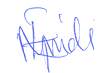 Signature: 